એકંદર પરિણામોગ્રેડ 12 અંગ્રેજી ભાષાની કળા વિદ્યાર્થીઓને 14 આવશ્યક તત્વોથી સંબંધિત 70 કૌશલ્યોમાં તેમની સિદ્ધિ દર્શાવવાની મંજૂરી આપે છે. [વિદ્યાર્થીનું નામ] સ્પ્રિંગ 2023 દરમિયાન 70 કૌશલ્યોમાંથી __ માં નિપુણતા પ્રાપ્ત કરી છે. એકંદરે, વિજ્ઞાનમાં [વિદ્યાર્થીનું નામ] ની નિપુણતા ચાર પર્ફોમન્સ શ્રેણીઓની ____ માં આવી: _________. [વિદ્યાર્થીનું નામ] માં જે વિશિષ્ટ કૌશલ્યોમાં નિપુણતા છે અને જેમાં નિપુણતા નથી તે [વિદ્યાર્થીના નામ] ની લર્નિંગ પ્રોફાઇલમાં મળી શકે છે.ઉભરતા	લક્ષ્યની નજીકલક્ષ્ય પર	આગળ પડતાંવિસ્તારબાર આલેખ વિસ્તાર દ્વારા નિપુણતા પ્રાપ્ત કરેલ કુશળતાના ટકાનો સારાંશ આપે છે. ધોરણ દીઠ વિવિધ સ્તરો પર સામગ્રીની ઉપલબ્ધતાને કારણે તમામ વિદ્યાર્થીઓ તમામ કૌશલ્યોની પરીક્ષા આપતા નથી.ELA.C1.2: ટેક્સ્ટની સમજણનું નિર્માણ	 ___%25 કૌશલ્યોમાંથી _ માં નિપુણELA.C1.3: ટેક્સ્ટમાંથી વિચારો અને માહિતીને એકીકૃત કરો __%15 કૌશલ્યોમાંથી _ માં નિપુણ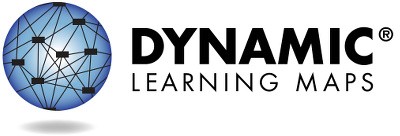 2 માંથી પૃષ્ઠ 1સંસાધનો સહિત વધુ માહિતી માટે, કૃપા કરીને https://dynamiclearningmaps.org/states ની મુલાકાત લો.યુનિવર્સિટી ઓફ કેન્સાસ. સર્વહક સ્વાધીન. માત્ર શૈક્ષણિક હેતુઓ માટે. પરવાનગી વિના વાણિજ્યિક અથવા અન્ય હેતુઓ માટે ઉપયોગ કરી શકાશે નહીં. “Dynamic Learning Maps” એ યુનિવર્સિટી ઓફ કેન્સાસનો ટ્રેડમાર્ક છે.પર્ફોમન્સ પ્રોફાઇલ, ચાલુELA.C2.1: વાતચીત કરવા માટે લેખનનો ઉપયોગ કરો __%20 કૌશલ્યોમાંથી _ માં નિપુણELA.C2.2: લેખનમાં વિચારો અને માહિતીને એકીકૃત કરો __%10 કૌશલ્યોમાંથી _ માં નિપુણ+આ ક્ષેત્રમાં કોઈ તત્વોનું મૂલ્યાંકન કરવામાં આવ્યું નથીક્ષેત્ર બનાવતા દરેક આવશ્યક તત્વોમાં [વિદ્યાર્થીનું નામ] ના પર્ફોમન્સ વિશે વધુ માહિતી લર્નિંગ પ્રોફાઇલમાં આપેલ છે.સંસાધનો સહિત વધુ માહિતી માટે, કૃપા કરીને https://dynamiclearningmaps.org/states ની મુલાકાત લો.            2 માંથી પૃષ્ઠ 212મા ગ્રેડની અંગ્રેજી ભાષાની કળા આવશ્યક તત્વોમાં [વિદ્યાર્થીનું નામ] પર્ફોમન્સનો નીચે સારાંશ આપેલ છે. આ માહિતી [વિદ્યાર્થીનું નામ] ની સ્પ્રિંગ 2023 દરમિયાન લેવાયેલ તમામ DLM પરીક્ષાઓ પર આધારિત છે. [વિદ્યાર્થીના નામ] નું મૂલ્યાંકન 14 આવશ્યક તત્વોમાંથી __ અને 12માગ્રેડમાં અપેક્ષિત 4 ક્ષેત્રોમાંથી _ પર કરવામાં આવ્યું હતું.મૂલ્યાંકન દરમિયાન જે તે સ્તરની નિપુણતાનું પ્રદર્શન કરવાથી આવશ્યક તત્વમાંના તમામ અગાઉના સ્તરોની નિપુણતા ધારવામાં આવે છે. આ કોષ્ટક વર્ણન કરે છે કે તમારા બાળકે મૂલ્યાંકનમાં કયા કૌશલ્યોનું પ્રદર્શન કર્યું અને તે કૌશલ્યો ગ્રેડ સ્તરની અપેક્ષાઓ સાથે કેવી રીતે સરખાવાશે.આ વર્ષે નિપુણતા મેળવેલ સ્તરોઆ આવશ્યક તત્વ પર નિપુણતાની કોઈ સાબિતી નથીઆવશ્યક તત્વ ચકાસાયેલ નથી3 માંથી પૃષ્ઠ 1આ રિપોર્ટનો હેતુ સૂચનાત્મક આયોજન પ્રક્રિયામાં પુરાવાના એક સ્ત્રોત તરીકેનો છે. પરિણામો ફક્ત વર્ષના અંતના સ્પ્રિંગ મૂલ્યાંકનમાં આપેલ આઇટમના પ્રતિસાદો પર આધારિત છે. તમારું બાળક દરેક સેટિંગ્સમાં જ્ઞાન અને કૌશલ્યને અલગ રીતે દર્શાવી શકે છે તેથી, અહીં દર્શાવેલ અંદાજિત નિપુણતાના પરિણામો તમારું બાળક શું જાણે છે અને શું કરી શકે છે તેને સંપૂર્ણ રજૂ કરી શકશે નહીં.સંસાધનો સહિત વધુ માહિતી માટે, કૃપા કરીને https://dynamiclearningmaps.org/states ની મુલાકાત લો. યુનિવર્સિટી ઓફ કેન્સાસ. સર્વહક સ્વાધીન. માત્ર શૈક્ષણિક હેતુઓ માટે. પરવાનગી વિના વાણિજ્યિક અથવા અન્ય હેતુઓ માટે ઉપયોગ કરી શકાશે નહીં. “Dynamic Learning Maps” એ યુનિવર્સિટી ઓફ કેન્સાસનો ટ્રેડમાર્ક છે.આ વર્ષે નિપુણતા મેળવેલ સ્તરોઆ આવશ્યક તત્વ પર નિપુણતાની કોઈ સાબિતી નથીઆવશ્યક તત્વ ચકાસાયેલ નથી3 માંથી પૃષ્ઠ 2સંસાધનો સહિત વધુ માહિતી માટે, કૃપા કરીને https://dynamiclearningmaps.org/states ની મુલાકાત લો.આ વર્ષે નિપુણતા મેળવેલ સ્તરોઆ આવશ્યક તત્વ પર નિપુણતાની કોઈ સાબિતી નથીઆવશ્યક તત્વ ચકાસાયેલ નથી3 માંથી પૃષ્ઠ 3સંસાધનો સહિત વધુ માહિતી માટે, કૃપા કરીને https://dynamiclearningmaps.org/states ની મુલાકાત લોઅંદાજિત નિપુણતા સ્તરઅંદાજિત નિપુણતા સ્તરઅંદાજિત નિપુણતા સ્તરઅંદાજિત નિપુણતા સ્તરઅંદાજિત નિપુણતા સ્તરઅંદાજિત નિપુણતા સ્તરઅંદાજિત નિપુણતા સ્તરવિસ્તારઆવશ્યક તત્વો1234 (લક્ષ્ય)55ELA.C1.2ELA.EE.RL.11-12.1પરિચિત વાર્તામા નક્કર વિગતોને ઓળખોસ્પષ્ટ પ્રશ્નોના જવાબ આપતી વિગતોને ઓળખોવર્ણનનો સ્પષ્ટ અર્થ નિર્ધારિત કરોવાર્તાના સ્પષ્ટ અને ગર્ભિત અર્થનું વિશ્લેષણ કરો અને પુરાવા ટાંકોમજબૂત શાબ્દિક પુરાવા ટાંકોમજબૂત શાબ્દિક પુરાવા ટાંકોELA.C1.2ELA.EE.RL. 11-12.2પરિચિત દિનચર્યાઓમાં ક્રિયાઓ ઓળખોપરિચિત લખાણની થીમને ઓળખોથીમ અથવા કેન્દ્રીય વિચાર સાથે સંબંધિત ઇવેન્ટ્સને ઓળખોથીમ સાથે સંબંધિત મુખ્ય ઇવેન્ટની ફરી ગણતરી કરોલખાણમાં થીમ ડેવલપમેન્ટનું વિશ્લેષણ કરોલખાણમાં થીમ ડેવલપમેન્ટનું વિશ્લેષણ કરોELA.C1.2ELA.EE.RI. 11-12.4શબ્દોના વાસ્તવિક વિશ્વના ઉપયોગોને ઓળખોજુદા જુદા શબ્દોના સમાન અર્થ હોઈ શકે છે તે સમજે છેશબ્દો અને શબ્દસમૂહોનો અલંકારિક અર્થ નિર્ધારિત કરોશબ્દો અને શબ્દસમૂહો લખાણના અર્થને કેવી રીતે અસર કરે છે તે નિર્ધારિત કરોવિચારો અને દાવાઓના ક્રમિક શુદ્ધિકરણને ઓળખોવિચારો અને દાવાઓના ક્રમિક શુદ્ધિકરણને ઓળખોELA.C1.2ELA.EE.RI. 11-12.8પરિપ્રેક્ષ્યના તફાવતને સમજોદાવાનો બચાવ કરતી વિગતોને ઓળખોદલીલનું વિશ્લેષણ કરો અને તેના માટે પુરાવા નિર્ધારિત કરોલેખકની દલીલ માટેના દાવા/તર્કની ગુણવત્તાનું મૂલ્યાંકન કરોબે લખાણ વચ્ચેની દલીલોની તુલના કરો અને તફાવત કરોબે લખાણ વચ્ચેની દલીલોની તુલના કરો અને તફાવત કરોઅંદાજિત નિપુણતા સ્તરઅંદાજિત નિપુણતા સ્તરઅંદાજિત નિપુણતા સ્તરઅંદાજિત નિપુણતા સ્તરઅંદાજિત નિપુણતા સ્તરઅંદાજિત નિપુણતા સ્તરઅંદાજિત નિપુણતા સ્તરઅંદાજિત નિપુણતા સ્તરઅંદાજિત નિપુણતા સ્તરઅંદાજિત નિપુણતા સ્તરઅંદાજિત નિપુણતા સ્તરઅંદાજિત નિપુણતા સ્તરવિસ્તારઆવશ્યક તત્વોઆવશ્યક તત્વો1122334 (લક્ષ્ય)4 (લક્ષ્ય)5ELA.C1.2ELA.EE.RI. 11-12.5માહિતીના લખાણમાં નક્કર વિગતો ઓળખોમાહિતીના લખાણમાં નક્કર વિગતો ઓળખોસ્પષ્ટ લખાણની માહિતી ઓળખવા માટે વિગતોનો ઉપયોગ કરોસ્પષ્ટ લખાણની માહિતી ઓળખવા માટે વિગતોનો ઉપયોગ કરોદાવા માટેના પુરાવાઓને ઓળખોદાવા માટેના પુરાવાઓને ઓળખોદાવાઓમાં માળખું કેવી રીતે યોગદાન આપે છે તે નિર્ધારિત કરોદાવાઓમાં માળખું કેવી રીતે યોગદાન આપે છે તે નિર્ધારિત કરોબે અલગ અલગ લખાણની દલીલોની તુલના કરોબે અલગ અલગ લખાણની દલીલોની તુલના કરોELA.C1.3ELA.EE.RL. 11-12.3શ્રેણી જ્ઞાન પરથી તારણો મેળવોશ્રેણી જ્ઞાન પરથી તારણો મેળવોપાત્રો, સેટિંગ અને મુખ્ય ઇવેન્ટને ઓળખોપાત્રો, સેટિંગ અને મુખ્ય ઇવેન્ટને ઓળખોપાત્ર કેવી રીતે બદલાય છે અથવા વિકસિત થાય છે તે નિર્ધારિત કરોપાત્ર કેવી રીતે બદલાય છે અથવા વિકસિત થાય છે તે નિર્ધારિત કરોપાત્ર, સેટિંગ અને ઇવેન્ટના ફેરફારોને ઓળખોપાત્ર, સેટિંગ અને ઇવેન્ટના ફેરફારોને ઓળખોપ્લોટ અને પાત્ર વિકાસનું વર્ણન કરોપ્લોટ અને પાત્ર વિકાસનું વર્ણન કરોELA.C1.3ELA.EE.RL.11-12.5પરિચિત વાર્તામાં મુખ્ય ઇવેન્ટને ઓળખોપરિચિત વાર્તામાં મુખ્ય ઇવેન્ટને ઓળખોવાર્તાના રેખીય ભાગોને ઓળખો અને તેનું વર્ણન કરોવાર્તાના રેખીય ભાગોને ઓળખો અને તેનું વર્ણન કરોલખાણનું માળખું ઓળખો અને કેવી રીતે માળખું અર્થને પ્રભાવિત કરે છે તે ઓળખોલખાણનું માળખું ઓળખો અને કેવી રીતે માળખું અર્થને પ્રભાવિત કરે છે તે ઓળખોવાર્તાનો અંત તેના અર્થને કેવી રીતે અસર કરે છે તે ઓળખોવાર્તાનો અંત તેના અર્થને કેવી રીતે અસર કરે છે તે ઓળખોસમગ્ર વાર્તાઓમાં બંધારણ અને અર્થની તુલના કરો અને તફાવત કરોસમગ્ર વાર્તાઓમાં બંધારણ અને અર્થની તુલના કરો અને તફાવત કરોELA.C1.3ELA.EE.RI. 11-12.9પરિપ્રેક્ષ્યના તફાવતને સમજોપરિપ્રેક્ષ્યના તફાવતને સમજોદાવાનો બચાવ કરતી વિગતોને ઓળખોદાવાનો બચાવ કરતી વિગતોને ઓળખોદાવા માટેના પુરાવાઓને ઓળખોદાવા માટેના પુરાવાઓને ઓળખોબે લખાણ વચ્ચેની દલીલોની તુલના કરો અને તફાવત કરોબે લખાણ વચ્ચેની દલીલોની તુલના કરો અને તફાવત કરોએક જ વિષય પરના બે લણાણના હેતુઓની સરખામણી કરોએક જ વિષય પરના બે લણાણના હેતુઓની સરખામણી કરોELA.C2.1ELA.EE.W.11-12.2.cબે શબ્દોનો સંદેશ બનાવોબે શબ્દોનો સંદેશ બનાવોલખતી વખતે બે અથવા વધુ શબ્દોને એકસાથે જોડોલખતી વખતે બે અથવા વધુ શબ્દોને એકસાથે જોડોવ્યાકરણની દ્રષ્ટિએ સાચા સરળ વાક્યો લખોવ્યાકરણની દ્રષ્ટિએ સાચા સરળ વાક્યો લખોવ્યાકરણની દૃષ્ટિએ સરળ, સંયોજીત અને જટિલ વાક્યો લખોવ્યાકરણની દૃષ્ટિએ સરળ, સંયોજીત અને જટિલ વાક્યો લખોવ્યાકરણની દ્રષ્ટિએ યોગ્ય સંયોજીત જટિલ વાક્યો લખોવ્યાકરણની દ્રષ્ટિએ યોગ્ય સંયોજીત જટિલ વાક્યો લખોELA.C2.1ELA.EE.W.11-12.2.dશ્રેણી જ્ઞાનના આધારે તારણો નક્કી કરોશ્રેણી જ્ઞાનના આધારે તારણો નક્કી કરોપ્રસંગોચિત લેખનમાં ડોમેન-વિશિષ્ટ શબ્દભંડોળનો ઉપયોગ કરોપ્રસંગોચિત લેખનમાં ડોમેન-વિશિષ્ટ શબ્દભંડોળનો ઉપયોગ કરોલેખનમાં ડોમેન-વિશિષ્ટ શબ્દભંડોળનો ઉપયોગ કરોલેખનમાં ડોમેન-વિશિષ્ટ શબ્દભંડોળનો ઉપયોગ કરોદાવાઓને મજબૂત કરવા માટે ડોમેન-વિશિષ્ટ શબ્દભંડોળનો ઉપયોગ કરોદાવાઓને મજબૂત કરવા માટે ડોમેન-વિશિષ્ટ શબ્દભંડોળનો ઉપયોગ કરોમાહિતીના લખાણમાં શૈક્ષણિક શબ્દોનો ઉપયોગ કરોમાહિતીના લખાણમાં શૈક્ષણિક શબ્દોનો ઉપયોગ કરોELA.C2.1ELA.EE.W.11-12.2.fપરિચિત દિનચર્યાના અંતને ઓળખોપરિચિત દિનચર્યાના અંતને ઓળખોસાર્વત્રિક અંત બનાવોસાર્વત્રિક અંત બનાવોસમાપ્તિનું વાક્ય લખોસમાપ્તિનું વાક્ય લખોલેખિત લખાણ માટે નિષ્કર્ષ લખોલેખિત લખાણ માટે નિષ્કર્ષ લખોલખતી વખતે સંબંધિત નિષ્કર્ષ બનાવોલખતી વખતે સંબંધિત નિષ્કર્ષ બનાવોઅંદાજિત નિપુણતા સ્તરઅંદાજિત નિપુણતા સ્તરઅંદાજિત નિપુણતા સ્તરઅંદાજિત નિપુણતા સ્તરઅંદાજિત નિપુણતા સ્તરઅંદાજિત નિપુણતા સ્તરઅંદાજિત નિપુણતા સ્તરઅંદાજિત નિપુણતા સ્તરઅંદાજિત નિપુણતા સ્તરઅંદાજિત નિપુણતા સ્તરઅંદાજિત નિપુણતા સ્તરઅંદાજિત નિપુણતા સ્તરવિસ્તારઆવશ્યક તત્વો1122334 (લક્ષ્ય)4 (લક્ષ્ય)55ELA.C2.1ELA.EE.L.11-12.2.bELA.EE.L.11-12.2.bપોતાના નામનો પહેલો અક્ષર ઓળખોપોતાના નામનો પહેલો અક્ષર ઓળખોશબ્દો બનાવવા માટે અક્ષરોનો ઉપયોગ કરોશબ્દો બનાવવા માટે અક્ષરોનો ઉપયોગ કરોઅક્ષર સાથે શબ્દમાં પ્રારંભિક અવાજને પ્રસ્તુત કરોઅક્ષર સાથે શબ્દમાં પ્રારંભિક અવાજને પ્રસ્તુત કરોપરંપરાગત અને ધ્વન્યાત્મક રીતે સિંગલ-સિલેબલ શબ્દોની જોડણી કરોપરંપરાગત અને ધ્વન્યાત્મક રીતે સિંગલ-સિલેબલ શબ્દોની જોડણી કરોઅનિયમિત શબ્દોની જોડણી યોગ્ય રીતે કરોELA.C2.2ELA.EE.W.11-12.2.aELA.EE.W.11-12.2.awh-પ્રશ્નોની સમજણ દર્શાવોwh-પ્રશ્નોની સમજણ દર્શાવોવિષય વિશે હકીકતો અને વિગતો લખોવિષય વિશે હકીકતો અને વિગતો લખોવિષય વિશે પરિચય આપો અને માહિતી લખોવિષય વિશે પરિચય આપો અને માહિતી લખોમાહિતી આપવા માટે વિષયનો સ્પષ્ટ રીતે પરિચય આપોમાહિતી આપવા માટે વિષયનો સ્પષ્ટ રીતે પરિચય આપોસ્પષ્ટ ગોઠવણી અને પ્રસ્તુતિનો ઉપયોગ કરીને વિષય વિશે લખોELA.C2.2ELA.EE.W.11-12.2.bELA.EE.W.11-12.2.bસંજ્ઞાઓનું વર્ણન કરવા માટે કાર્યાત્મક શબ્દો ઓળખોસંજ્ઞાઓનું વર્ણન કરવા માટે કાર્યાત્મક શબ્દો ઓળખોનામનું વર્ણન કરવા માટે વર્ગીકૃત શબ્દો ઓળખોનામનું વર્ણન કરવા માટે વર્ગીકૃત શબ્દો ઓળખોસંબંધિત વિષયની માહિતી આપતા અવતરણો ઓળખોસંબંધિત વિષયની માહિતી આપતા અવતરણો ઓળખોલેખન વિકસાવવા માટે પ્રિન્ટ સ્ત્રોતોમાંથી અવતરણનો ઉપયોગ કરોલેખન વિકસાવવા માટે પ્રિન્ટ સ્ત્રોતોમાંથી અવતરણનો ઉપયોગ કરોયોગ્ય માહિતીનો ઉપયોગ કરીને વિષય વિકસિત કરો